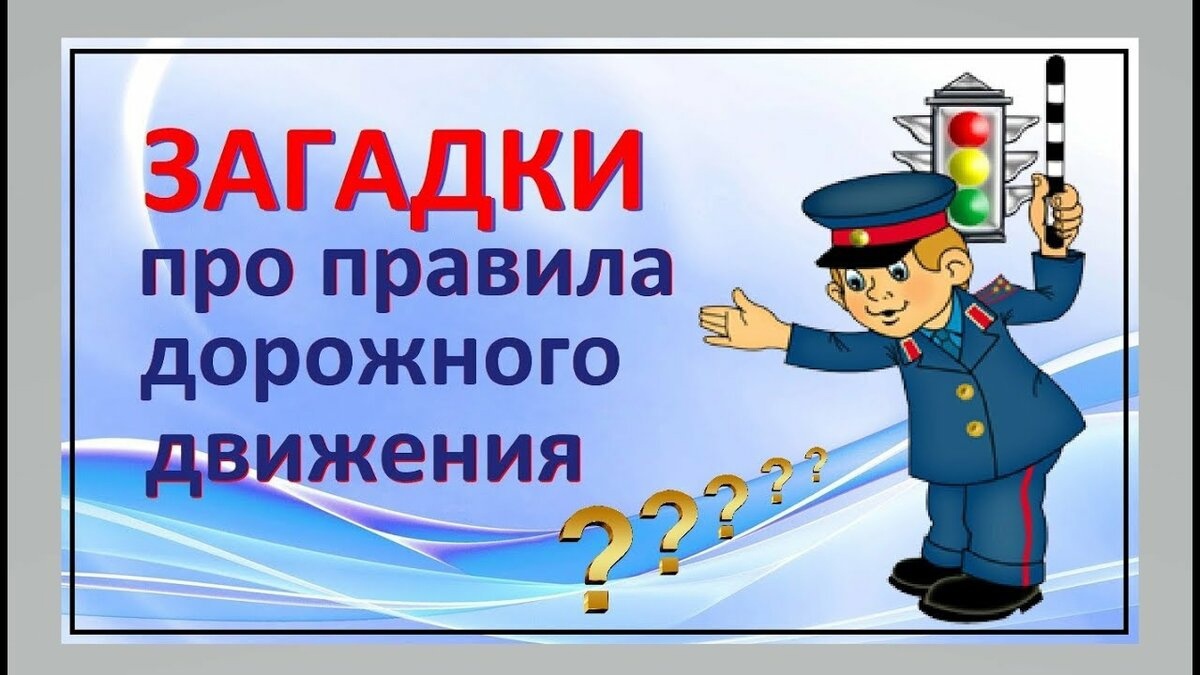 ***                                                                                  На одной ноге стоит,                                    Очень важный его вид,У дороги тебя ждётИ сигналы подаёт.Цветом разным он мигает,От беды оберегает.Светофор ***Когда этот свет горит,То идти нам не велит.Говорит серьёзно: «Стой!»Жди, зажжётся свет другой.(Красный)***Если этот свет горит:«Приготовься!» — говорит.Будет дальше дан совет,Путь продолжить или нет.(Жёлтый)***Ну а этот свет включился,Нам свободный путь открылся.Каждый умный пешеходМожет двигаться вперёд(Зелёный)***Места нету здесь игре,Можно прыгать во дворе,На неё ж не выбегай,Там опасно, это знай!(Дорога)***Так проворно она мчит,Очень грозен её вид.Ей дорогу уступи,Осторожно! Не беги!На асфальте след от шины,Там проехала … (Машина)***Кто, как зебра, полосатИ так нужен для ребят?Чтоб дорогу перейти,Должен ты его найти.(Пешеходный переход)***Много транспорта мы знаем:Есть автобусы, трамваиИ троллейбусы, такси.Я хочу тебя спросить:Чтоб опасность избежать,Что должны мы соблюдать?(ПДД — правила дорожного движения)***Очень нам нужны подсказки,Открывай пошире глазкиИ внимательно следи,Что стоит там впереди.Где идти и ехать какУчит всех дорожный… (Знак) ***Прыгнул на дорогу мяч,Не беги за ним ты вскачь.Будь внимателен всегда,Не случилась чтоб … (Беда)***Вместе с папою и мамойТы на дачу едешь дружно,Не маши своей панамой,Папу отвлекать не нужно!Так внимательно и строгоЗа рулём сидит родитель,Смотрит только на дорогу,Потому что он… (Водитель)***По асфальту мчат машины,Их шуршат большие шины.Но, увидев важный знак,Тормозят и встанут так,Чтоб спокойно шёл вперёдПо дороге … (Пешеход)Где дорога — там опасно,Это знаешь ты прекрасно,Заучи простой урок:Будь внимателен и строг!Вы запомните, друзья,Что на ней шалить … (Нельзя)!***Ты в машине разместился,На природу устремился.Даже если очень душно,И проветриваться нужно,Можно открывать окно,Но запомни ты одно:С головой не вылезайИ руками не махай.Это правило несложно:Ехать нужно … (Осторожно)***Если на него ты сел —Стать водителем сумел!Знаешь правила — без бедСлужит друг… (Велосипед)***По рельсам трамваи идут, поезда,Машины несутся по трассе всегда,А нам для прогулок есть парк и бульвар,Старайся ходить там, где есть… (Тротуар)Эй, водитель осторожно!Ехать быстро невозможно.Знают люди все на свете-В этом месте ходят дети!     (Знак «Дети»)***Здесь дорожные работы-Ни проехать, ни пройти.Это место пешеходуЛучше просто обойти.           (Знак «Дорожные работы»)***Никогда не подведетНас подземный переход:Дорога пешеходнаяВ нем всегда свободная.   (Знак «Подземный переход»***У него два колеса и седло на рамеДве педали есть внизу, крутят их ногами.В красном круге он стоит,О запрете говорит.(Знак «Велосипедное движение запрещено»)В белом треугольникеС окаемкой краснойЧеловечкам-школьникамОчень безопасно.Этот знак дорожныйЗнают все на свете:Будьте осторожны,На дороге …(Дети)***Тихо ехать нас обяжет,Поворот вблизи покажетИ напомнит, что и какВам в пути...(Дорожный знак)***Знак дорожный на путиПуть железный впереди.Но загадка в знаке есть:Чем опасен переезд?(Железнодорожный переезд без шлагбаума)***И, шагая по дорогам,Не забудьте, малыши:Край дороги - пешеходам,Остальное – для ...(Машин)Ходят смело млад и стар,Даже кошки и собаки.Только здесь не тротуар,Дело все в дорожном знаке.(Пешеходная дорожка)Что за знак такой висит?- «Стоп!» - машинам он велит. -Переход, идите смелоПо полоскам черно-белым.(Пешеходный переход)Под дорогою нора.Кто быстрее всех смекнет,Почему по ней с утраХодят люди взад-вперед?(Подземный пешеходный переход)Днем и ночью я горю,Всем сигналы подаю.Есть три сигнала у меня.Как зовут меня друзья?(Светофор)Зорко смотрит постовойЗа широкой мостовой.Как посмотрит красным глазом.Остановятся все сразу.А зеленый глаз глядит,Говорит тебе - иди.        (Светофор)Привлекает всё вниманиеЗнак со знаком препинанияМожет пропускает онТех кто с азбукой знаком?( прочие опасности)К стадиону этот путьПро кроссовки не забудь!Видишь, как бегут все дружно,Всем дружить со спортом нужно!(дети)Видно этот знак для тех,Кто учился лучше всех и поэтому к немуПрилепили букву У( учебное транспортное средство)Белый круг с каемкой красной-Значит, ехать не опасно.Может и висит он зря?Что вы скажете друзья?( движение запрещено)Затихают все моторыИ внимательны шоферыЕсли знаки говорят:«Близко школа, детский сад» (Дети)У посадочных площадокПассажиры транспорт ждутУстановленный порядокНарушать нельзя нам тут (остановочный пункт)Этот знак такого рода:Он на страже пешеходаПереходим с мамой вместеМы дорогу в этом месте (пешеходный переход)На дорогах пешеходамСтало проще с переходомПод землею даже площадьПерейти гораздо проще (подземный пешеходный переход)Я знаток дорожных правилЯ машину здесь поставилНа стоянке у детсадаДо поры стоять ей надо (место стоянки)Лёша с Любой ходят парой.Где идут? По ...(Тротуару.)Как зовутся те дорожки,По которым ходят ножки?Различать учись их точно,Не лети как на пожар.Пешеходные дорожки –Это только …? (Тротуар.)Ну, а если пешеходуТротуар не по пути?Если нужно пешеходуМостовую перейти?Сразу ищет пешеходЗнак дорожный … ? (Переход.)Если ты спешишь в путиЧерез улицу пройтиТам иди, где весь народ,Там, где знак есть … (Переход.)На дорожном знаке томЧеловек идет пешком.Полосатые дорожкиПостелили нам под ножки.Чтобы мы забот не зналиИ по ним вперед шагали.("Пешеходный переход".)Грозно мчат автомобили,Как железная река!Чтоб тебя не раздавили,Словно хрупкого жучка, –Под дорогой, словно грот,Есть...(Подземный переход.)У него суровый норов –Длинный, толстый, словно боров,Он залег у перехода,Защищая пешехода.(Лежачий полицейский.)Все водителю расскажет,Скорость верную укажет.У дороги, как маяк,Добрый друг - ...(Дорожный знак.)Белый треугольник, красная кайма.Чудный паровозикС дымом у окна.Этим паровозиком правит дед-чудак.Кто из вас подскажет,Что это за знак?("Железнодорожный переезд без шлагбаума".)Знак повесили с рассветом,Чтобы каждый знал об этом:Здесь ремонт идёт дороги -Берегите свои ноги!("Дорожные работы".)Стой! Машины движутся!Там, где сошлись пути,Кто поможет улицуЛюдям перейти?(Светофор.)Милицейских нет фуражек,А в глазах стеклянный свет,Но любой машине скажет:Можно ехать или нет.(Светофоры.)Встало с краю улицы в длинном сапогеЧучело трехглазое на одной ноге.Где машины движутся, где сошлись пути,Помогает улицу людям перейти.(Светофор.)У полоски перехода,На обочине дороги,Зверь трёхглазый, одноногий,Неизвестной нам породы,Разноцветными глазамиРазговаривает с нами.Красный глаз глядит на нас:- Стоп! - гласит его приказ.Жёлтый глаз глядит на нас:- Осторожно! Стой сейчас!А зелёный: что ж, вперёд,Пешеход, на переход!Так ведёт свой разговорМолчаливый ...(Светофор.)Желтым глазом он мигает.Строго нас предупреждает:Чтобы был счастливым путьПовнимательнее будь!И не бегай, не играй,Где автобус и трамвай!Будь, малыш, всегда смышленыйИ шагай на свет …? (Зелёный.)У него суровый норов –Длинный, толстый, словно боров,Он залег у перехода,Защищая пешехода.(Лежачий полицейский.)***Этой зебры на дорогеЯ нисколько не боюсьЕсли все вокруг в порядке,По полоскам в путь пущусь.(Знак «Пешеходный переход»)***Я не мыл в дороге рук,Поел Фрукты, овощи.Заболел и вижу пунктМедицинской помощи.(Знак « Пункт первой медицинской помощи»)Красный круг, прямоугольникЗнать обязан каждый школьник:Это очень строгий знак.И куда б вы не спешилиС папой на автомобиле,Не проедете никак.(Въезд запрещен)***Можно встретить знак такойНа дороге скоростной,Где больших размеров ямаИ ходить опасно прямо,Там где строится район,Школа, дом иль стадион.(Движение пешеходов запрещено)Под этим знаком, как ни странно,Все ждут чего-то постоянно.Кто-то сидя, кто-то стоя…Что за место здесь такое?(Место остановки автобуса)***Перемолвились машины:Остудить пора бы шины,Остановимся, где сквер!Но вмешалась буква «Эр»:Только я могу решить,Где стоянку разрешить!(Место стоянки)***Что за «зебра» на дороге?Все стоят, разинув рот,Ждут, когда мигнёт зелёный.Значит, это - ...(Переход)***Под землёю коридорНа ту сторону ведёт.Нет ни двери, ни ворот,Это тоже...(Переход)Форма странная у знакаБольше нет таких ребята!Не квадрат он и не круг,А машины встали вдруг.( движение без остановки запрещено)Тормози скорей шофер!Можно врезаться в забор!Кто нам путь загородилИ дорогу перекрыл?(железнодорожный шлагбаум)Чудо конь велосипед,Можно ехать или нет?Странный этот синий знак, не понять его никак!( велосипедная дорожка)Видно строить будут дом-Кирпичи висят кругом.Но у нашего двораСтройплощадка не видна.( въезд запрещён)Скоро будет огород-Знак об этом знать дает.Если есть с собой лопата,Вас там ждут всегда, ребята!( дорожные работы)Если свет зажегся красный, значит двигаться… (опасно)Этот свет – предупрежденье: жди сигнала для движенья (желтый)Этот свет нам говорит – пешеходам путь открыт (зеленый)Он имеет по три глаза,По три с каждой стороны,И хотя еще ни разуНе смотрел он всеми сразу –Все глаза ему нужны.Он висит тут с давних порИ на всех глядит в упор.Что же это? (светофор)Перейти через дорогуВам на улице всегдаИ подскажут и помогутЭти яркие цвета (светофор)На дороге я стояЗа порядком слежуНужно слушаться без спораУказаний … (светофора)Что бы тебе помочьПуть пройти опасныйГорят и день, и ночьЗеленый желтый, красный (светофор)Раньше счёта и письма,Рисованья, чтенья,Всем ребятам нужно знатьАзбуку ...(Движенья.)Не живая, а идет,Неподвижна - а ведет.(Дорога.)Высоких деревьев длинней,Травиночки маленькой ниже.С ней дали становятся ближеИ мир открываем мы с ней.(Дорога.)Тянется нитка, среди нив петляя,Лесом, перелескамиБез конца и края.Ни её порвать,Ни в клубок смотать.(Дорога.)Выходя на улицуПриготовь заранееВежливость и сдержанность ,А главное - …(Внимание.)Здесь не катится автобус.Здесь трамваи не пройдут.Здесь спокойно пешеходыВдоль по улице идут.Для машин и для трамваяПуть-дорога есть другая.(Тротуар.)Где ведут ступеньки вниз,Ты спускайся, не ленись.Знать обязан пешеход:Тут …?(Подземный переход.)Полосатая лошадка,Ее „зеброю” зовут.Но не та, что в зоопарке,По ней люди все идут. (Переход.)Вот дорожная загадка:Как зовется та лошадка,Что легла на переходы,Где шагают пешеходы?(Зебра.)Из Африки в город попала зверюга.Совсем ошалела зверюга с испугу.Лежит, как уснула, буди, не буди,Хоть езди по ней, хоть ногами ходи.(Пешеходный переход - зебра.)В городские наши дебриЗабежали чудо-зебры.Зебра не лягнёт копытом,Зебра не мотнёт хвостом,Растянулась любопытнымЧерез улицу мостом.("Пешеходный переход".)Что за тёмная дыра?Здесь, наверное, нора?В той норе живёт лиса.Вот какие чудеса!Не овраг здесь и не лес,Здесь дорога напрорез!У дороги знак стоит,Но о чём он говорит?("Тоннель".)Это что за чудо-юдо,Два горба, как у верблюда?Треугольный этот знакНазывается он как?("Неровная дорога".)Предупреждает этот знак,Что у дороги здесь загзаг,И впереди машину ждётКрутой...("Опасный поворот".)Замечательный знак -Восклицательный знак!Значит, можно здесь кричать,Петь, гулять, озорничать?Если бегать - босиком!Если ехать - с ветерком!Отвечаю я вам строго:- Здесь опасная дорога.Очень просит знак дорожныйЕхать тихо, осторожно.("Прочие опасности".)Есть сигналы светофора —Подчиняйся им без...(Спора!)Желтый свет — предупреждение:Жди сигнала для ...(Движения.)Зеленый свет открыл дорогу:Переходить ребята...(Могут!)Красный свет нам говорит:— Стой! Опасно! Путь...(Закрыт!)Все будьте правилу верны:Держитесь...(Правой стороны!)И зверята даже знают:На дороге не ...(Играют!)Хоккей — игра на льду зимой,Но не игра на ...(Мостовой.)Это что за чудо-юдо,Два горба, как у верблюда?Треугольный этот знакНазывается он как?("Неровная дорога".)Посреди легла дорог?Знает каждый пешеход,Это…(Пешеходный переход)***Знает пешеход,Жизнь - здоровье сбережет!Если главную дорогу перейдетЧерез…(Пешеходный переход)***Что за странный знак такой,В треугольнике живет?Чтоб дорогу перейти,Влево, вправо посмотри.Свет зелёный говорит:- «Проходите, путь открыт!» (Пешеходный переход)***Если ты спешишь в пути,Чтоб дорогу перейти,Так иди, где весь народГде есть знак…(Пешеходный переход)***По тротуару дети шли,И к перекрестку подошли,Черно – белые полоскиТут как тутУгадайте, как их зовут?  (Пешеходный переход)***Посмотрите, посмотритеДомик катится с людьми.Если очень захотитеЗаходите в дом и вы.Место вам найдется тутОтправляйся в долгий путь.  (Автобус)***Что за домик-теремок?Он людей в себе везет.Есть колеса, окна, двери, крышаЕдут в нем Андрей и Миша.Угадай скорей дружок,Как зовут домик-теремок? (Автобус)***Окна светлые кругом,Что за чудо-дом.Носит обувь из резины,И питается бензином.Едет, едет, мчитсяКак же здорово в нем прокатиться. (Автобус)***По дороге я качу,И педалями кручу.Что за чудо – техники предмет,По дороге едет…(Велосипед)***День рождения у меняЯ подарки принимаю.Подарили мне коняУ него – два колесаИ седло на раме.Две педали есть внизуКрутят их ногами.  (Велосипед)***Строим, строим новый дом,И жильцов поселим в нем.А помог в этом намСтроительный …(Подъемный кран)***Я лениться, друзья, не люблю,Все кирпичи наверх подниму.Я работник очень важный,Строю дом многоэтажный.Стройся, стройся новый домПоселим туда жильцов. (Подъемный кран)***Длинной шеей поверчуГруз тяжелый подхвачу.Кирпичи я поднимаюЧеловеку помогаю.Где прикажут, положу,Груз, который я несу.  (Подъемный кран)***У него окошка три,При переходе на них посмотри.Все время будь внимательнымИ помни наперед:Свои имеет правилаШофер и пешеход.  (Светофор)***Красный цвет – замри,Желтый - подожди,А зелёный говорит:- Проходите, путь открыт!  (Светофор)***Он стоит у перехода,Помогает пешеходам.Когда стоять, когда идти,Чтоб дорогу перейти. (Светофор)***Пешеходам помогаетКак дорогу перейти.Он сигналами моргает,Помогает им в пути. (Светофор)***Я стою  на перекресткеЗдесь я главный генералГоворю, моргая глазом,Чтоб никто не опоздал.(Светофор)***Кто же здесь стоит?На пешеходов он глядитИ  моргает одним глазомСтой, иди он говорит.(Светофор)***Знает Мишка пешеход,Если красный – он стоит,Желтый – приготовиться,А  зелёный – Мишка иди,Счастливого пути!Мишка, Мишка, подскажи,Кто помощник твой в пути? (Светофор)***Горит и день и ночь,Зеленый, желтый, красный,Чтоб  тебе помочьПуть перейти опасный. (Светофор)***Он машинам помогаетИ тебе готов помочь.Друг машин и пешеходовТрехцветный…(Светофор)***Круглым глазом краснымОн остановит властно.Сверкнет зеленым глазом,Всех пропустит сразу.Будь внимательным каждый раз,Когда встречаешь этот глаз. (Светофор)***Мчится, мчится и гудитБелая машина.Едет доктор АйболитУ кого беда случилась?***Если очень болен ты -В диспетчерскую позвони.Белая машина с красным крестом,На помощь примчится бегом. (Скорая помощь)***Если вдруг беда случиться,Заболеешь ты дружок,Быстро белая машинаК тебе примчится на звонок,Не стесняйся и не плачь«03» - скорее набирай! (Скорая помощь)***Любим мы играть с Наташкой,И машина есть такая,Она шашками мигает.Возит взрослых и детейТы знаком, конечно, с ней. (Такси)***Пьёт бензин, как молоко,Может  бегать далеко.Водит грузы и людейТы знаком, конечно, с ней.Обувь носит из резиныИ зовут её…(машина)***Мне мама подарилаИнтересную машину.Ярко – красная кабина,Синий кузов у неё.Угадай скорей дружокУ меня…(Грузовичок)   ***Это кто ж такойИграет в  мяч на мостовой?Должен знать ребенок каждыйИграть на мостовой…(опасно)***По дороге мы идемГоворим о том, о сём,Машины едут, мчатьсяМожно под колесами остаться.Знать должен каждый гражданин,Дорога не для пешеходов, а для…(машин)***Черно-белая полоска – пешеходный переход,Знает каждый…(пешеход),Но чтоб дорогу перейти,Влево – вправо…(посмотри)И тогда пешеходСпокойно дорогу…(перейдет)***Рано- рано в детский садДети с мамами… (спешат)Чтоб дорогу перейтиМаму за руку…(держи)На остановке будь спокоен,Жди автобус…(не шали)Маму за руку не дергайЕсли надо, что …(спроси)В автобус быстро полезай,Себе место…(занимай)Не толкайся, не шуми,Сядь и в окно…(смотри)Ну вот, приехали, выходиМаме руку…(протяни)Ты  пришел в детский сад,Много дел ждёт…(ребят